Overview: Heart of America is owned by the city of Kansas City but is operated and managed by Orion Management Solutions.  It is comprised of a 9-hole, regulation, links-style golf course, as well as a 9-hole executive par 3 course and a 3-hole Tom Watson designed First Tee facility.  Predominant turf is zoysia fairways, tees and surrounds and Dominant and A-1/4 bent grass greens. We also have a 1.5 acre driving range tee that is 70% Yukon Bermuda and is overseeded with rye grass every fall. The assistant golf course superintendent reports directly to the golf course superintendent. Under the superintendent's supervision, the assistant superintendent directs and participates in the maintenance of the golf course areas, including but not limited to, tees, greens, fairways, and cart paths; supervises the maintenance and repair of motorized and other mechanical equipment; and does related work as required. The assistant superintendent may serve in the superintendent's capacity during his/her absence.FunctionsAssists in planning and supervising the maintenance of greens, tees and fairways; schedules work; and supervises the employees and the use of the equipment.Instructs equipment operators on the operation and care of mowing and other equipment; supervises pesticide applications and/or operates and calibrates pesticide application equipment; and supervises and participates in the operation and maintenance of pumps, and in the maintenance of irrigation and drainage systems.Strongly motivated to align and partner with superintendent to complete all tasks to the highest standards and achieve team goals.Assists in personnel management and evaluation, employee safety and personnel discipline.May modify the daily work schedule based on professional interpretation.Employment standardsWorking knowledge of the maintenance of golf course tees, fairways and greens; seeding and maintenance practices for golf course turf; planting, cultivating, pruning, and caring for plants, shrubs and trees; characteristics and proper use of various fertilizers and soil conditioners; herbicides and pest control methods and materials; drainage control methods; and irrigation systems, including wells, pumps and automatic controls.Proficiency in computer use, knowledge of Microsoft Office and other applications as specified by supervisor.Ability to schedule and supervise maintenance work to achieve the most efficient utilization of workers and equipment; prepare clear and concise reports; and maintain effective employee and public relations.Possession of a valid driver's license.Special RequirementsSalary:BenefitsDate AvailableSend Resumes to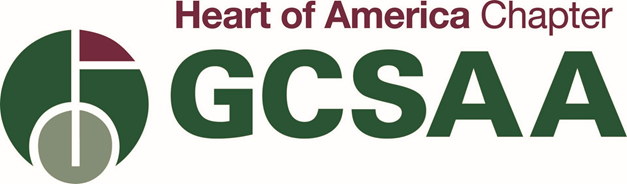 Assistant SuperintendentHeart of America Golf Course7501 Blue River Road Kansas City, MO, 64132Ability to obtain Missouri pesticide license within 60 days.Associate or bachelor’s degree in turf related field preferred but not required.Previous experience in golf course maintenance or turf related maintenance.$40,000 - $45,000 DOE401K after probationary period.Health, Dental, and Vision insurance paid by Orion.Paid vacation.Paid sick leave.Uniforms.Discounts in pro shop.Golfing privileges at all Orion facilities.Local Chapter and National GCSAA dues Paid.Paid pesticide license acquisition and annual fees.ASAPSam MarlinGolf course superintendent.smarlin@oriongolf.com6206403262 